ALFRISTON PARISH COUNCILCLERK TO THE COUNCIL 							33 Swaines Way Victoria Rutt								Heathfield										East SussexTelephone – 07936 904743						TN21 0ANEmail – clerk@alfristonparishcouncil.org.uk								     Wednesday 11th November 2020All members of the Parish Council are summoned to a meeting of Alfriston Parish Council to be held remotely via Zoom on Monday 16th November 2020 at 19:15. Please note that a digital sound recording is made of all meetings of Alfriston Parish Council including Public Questions sessions. The recording is not for publication and is only used to aid accurate minute taking.Joining Instructions via Zoom: Meeting ID 827 4871 5667. Password - 791989              Victoria Rutt - Clerk to the Council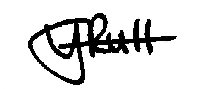 Chairman’s WelcomePublic Questions [to be sent to Clerk prior to the meeting]Apologies for absenceUpdate from Maria Caulfield MP Update from Cllr Stephen Shing – East Sussex County Council Update from Cllr Michael Lunn – Wealden District Council Declaration of interestMinutes75.1 To agree as a true record the Minutes of the APC meeting held on 21st September 2020FinanceTo approve the Statement of Finances: Nov 2020  To approve the quarterly audit paperwork for Q2 2020/21To approve the mid-year finance report for 2020/21To ratify decision to adopt addition to Standing Orders to cover remote meetings  To agree how to proceed with ESCC grass cutting 2021/22 To discuss and agree the timeline for the co-option process of a new Councillor / To discuss and agree to fill the vacancy on the Planning Committee until the election in May 2021Report on Highways & Twittens – Cllr RabagliatiReport on Allotments – Cllr Cooper Report on Public Transport – Cllr Savage Report on Rights of Way and Countryside - Cllr SavageReport on Strategic Planning – Cllr DawReport on Tye and Recreation Ground – Cllr Beechey 85.1 Update on playground improvements85.2 Update on space for young people85.3 To discuss and consider the parking area/ access to riverbank & Deans Place gardenReport from Planning Committee – Cllr WatkinsApplications considered by APC Planning Committee since last meetingSDNP/20/03894/LIS Follers Manor, Alfriston, East Sussex, BN26 5TTSDNP/20/03656/HOUS Pyewacket, 19 Deans Road, Alfriston, BN26 5XJSDNP/20/03841/FUL South Downs Way, Kings Ride, Alfriston, BN26 5XWSDNP/20/03619/HOUS Burnt House Cottage, Alfriston, BN26 5TSSDNP/20/04069/HOUS Clifton House, High Street, Alfriston, BN26 5SYApplications notified or awaiting decision from SDNPASDNP/20/01924/HOUS Garden Cottage, Whiteway, Alfriston, BN26 5TTSDNP/20/03338/HOUS 6 Smugglers Close, Alfriston, BN26 5TGEnforcement updatesReports from Outside BodiesVolunteer Task Force HeartstartAlfriston Emergency GroupFlood ForumNeighbourhood WatchTwinning CommitteeAlfriston and Cuckmere ConnectSt Andrew’s Church Clergy House Cuckmere BusesCorrespondence to The ClerkPublic QuestionsDate of next meeting	The next meeting will be Monday 18th January 2020 at 19:15 via Zoom. In 2021, the meetings will revert back to being held every month except for the months of August and December. The meetings will continue to be held remotely via Zoom until further notice.  